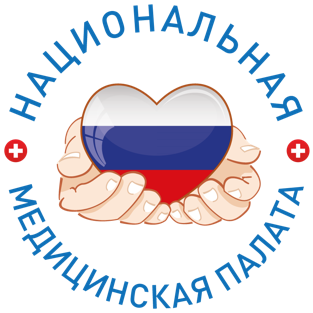 ИНФОРМАЦИОННЫЙ ДАЙДЖЕСТ(период  18- 25 апреля  2022)ПРАВИТЕЛЬСТВОПравительство поручило проработать вопрос оплаты телемедицинских консультацийМинздраву и Минцифры поручено проработать вопрос расширения зоны применения телемедицинских технологий. Также рассматривается проблематика оплаты удаленных врачебных консультаций в системе ОМС. Правительство поручило Минздраву и Минцифры до 27 мая проработать вопрос расширения применения телемедицинских технологий. К выяснению целесообразности выделения удаленных врачебных консультаций в отдельную услугу в системе обязательного медицинского страхования предложено подключить Федеральный фонд ОМС, следует из списка поручений премьер-министра Михаила Мишустина по итогам ежегодного отчета в Госдуме, сообщается на сайте кабмина.Кроме того, правительство поручило поэтапно возобновить плановую медицинскую помощь, которая была приостановлена из-за новой волны COVID-19. Решение об этом будет приниматься в зависимости от эпидемиологической ситуации в каждом субъекте. Речь идет также о профилактических медосмотрах и диспансеризации. Срок исполнения поручения — 12 мая.Минтруду и Минфину поручено рассмотреть вопрос об увеличении объемов субсидий из федерального бюджета на поддержку общероссийских организаций инвалидов.В ноябре 2020 года Федеральный фонд ОМС предложил регионам для оплаты удаленных врачебных консультаций из средств территориальной программы госгарантий бесплатного оказания медицинской помощи включать эту услугу в подушевой норматив, сообщал «МВ». Сейчас в ряде субъектов телемедицинские услуги выведены в отдельный тариф ОМС, то есть они оплачиваются по факту.В октябре 2020 года президент поручил правительству стимулировать развитие телемедицины при модернизации первичного звена, в том числе обеспечить соответствующую подготовку медицинских работников. Отчитаться о выполнении этого поручения надлежало к 1 февраля 2021 года. Введенный в условиях пандемии COVID-19 режим самоизоляции резко увеличил спрос на телемедицинские консультации. Лидер этого рынка сервис «Доктор рядом» нарастил выручку в 2020 году на 21%, сообщал «МВ». Вопрос развития телемедицинских технологий вновь был поднят 3 февраля 2022 года на встрече Владимира Путина с членами «Деловой России». Глава Минздрава Михаил Мурашко отметил, что расширение возможности корректировки лечения до медицинской организации — одно из направлений, в которых планирует работать ведомство.В октябре прошлого года Минэкономразвития в рамках трехлетнего эксперимента по развитию телемедицины предложило разрешить отдельным медучреждениям ставить пациентам диагноз без обязательной очной консультации специалиста.https://medvestnik.ru/content/news/Pravitelstvo-poruchilo-prorabotat-vopros-oplaty-telemedicinskih-konsultacii.htmlМишустин поручил возобновить плановую медицинскую помощь к 12 маяПремьер-министр также поручил до 20 мая доложить о целесообразности применения телемедицины как отдельной услуги в рамках ОМСПремьер-министр РФ Михаил Мишустин поручил поэтапно возобновить плановую медицинскую помощь к 12 мая. Об этом сообщается в четверг на сайте кабмина."Речь идет не только о возобновлении планового лечения тех, кто в нем нуждается, но и о профилактических медицинских осмотрах, а также о диспансеризации, в том числе людей, переболевших коронавирусом. Ответственным за выполнение поручения назначен Минздрав. Необходимую работу он должен провести вместе с Федеральным фондом обязательного медицинского страхования и главами регионов. Срок исполнения поручения - 12 мая", - говорится в сообщении.Мишустин также поручил до 20 мая доложить о целесообразности применения телемедицины как отдельной услуги в рамках ОМС."Совместно с ФОМС проработать вопрос целесообразности применения телемедицинских технологий в качестве отдельной услуги в системе обязательного медицинского страхования. Результаты представить в правительство Российской Федерации. Срок - до 20 мая 2022 года", - говорится в сообщении.Поручение дано главам Минздрава и Минцифры РФ Михаилу Мурашко и Максуту Шадаеву.Кроме того, главы Минздрава и Минцифры совместно с ФОМС, медицинским сообществом и ведущими специалистами должны проработать вопрос расширения применения телемедицинских технологий. "Результаты представить в правительство Российской Федерации. Срок - до 27 мая 2022 года", - говорится в сообщении.https://tass.ru/obschestvo/14433621?utm_source=yxnews&utm_medium=desktop&utm_referrer=https%3A%2F%2Fyandex.ru%2Fnews%2Fsearch%3Ftext%3DМишустин: Кабмин расширит поддержку регионов для закупки бесплатных лекарствКабинет министров планирует расширить поддержку регионов для закупки лекарств и медицинских изделий, которые граждане получают бесплатно в больницах, заявил премьер-министр Михаил Мишустин."Несмотря на изменение стоимости препаратов, медицинская помощь должна оставаться качественной и доступной людям. В любых обстоятельствах это один из основных приоритетов работы правительства", - подчеркнул он на заседании правительственной комиссии по повышению устойчивости российской экономики в условиях санкций.Председатель правительства призвал постоянно контролировать ситуацию и корректировать размер индексации федеральной поддержки, направляемой в адрес территориальных фондов обязательного медицинского страхования, с учетом условий, которые складываются в конкретный момент.https://rg.ru/2022/04/19/mishustin-kabmin-rasshirit-podderzhku-regionov-dlia-zakupki-besplatnyh-lekarstv.htmlМИНЗДРАВ/ФОМСМинздрав направил в регионы рекомендации по амбулаторной помощи пациентам с COVID-19Минздрав обновил рекомендации по оказанию амбулаторной медпомощи пациентам с симптомами ОРВИ, гриппа и COVID-19. Письмо направлено в субъекты. Минздрав направил в регионы обновленные методические рекомендации по организации оказания медицинской помощи взрослому населению с симптомами ОРВИ, гриппа и COVID-19 в амбулаторных условиях, в том числе на дому. Документ завизирован главными внештатными специалистами по терапии и общей врачебной практике Оксаной Драпкиной и по инфекционным болезням Владимиром Чулановым.Рекомендации предназначены для руководителей медицинских и иных организаций, оказывающих первичную медико-санитарную помощь взрослому населению, врачей общей практики, терапевтов, инфекционистов, а также других специалистов.В документе, в частности, закреплены организационные аспекты и противоэпидемические мероприятия при оказании медицинской помощи на дому пациентам с симптомами ОРВИ, гриппа, COVID-19; противоэпидемические мероприятия в поликлиниках; типовые схемы организации медицинской помощи.В приложениях приведены схемы лечения COVID-19 в амбулаторных условиях, рекомендуемые нормативы числа вызовов (выездов) к амбулаторным пациентам в состоянии средней тяжести, необходимых для этого медработников и транспортных средств, а также памятка для больных COVID-19.Ранее «МВ» писал, что Минздрав России разработает рекомендации для врачей по выявлению у пациентов, перенесших COVID-19, психических расстройств или расстройств поведения. Их планируется применять в рамках диспансеризации. https://medvestnik.ru/content/news/Minzdrav-napravil-v-regiony-rekomendacii-po-ambulatornoi-pomoshi-pacientam-s-COVID-19.htmlМинздрав обновил порядок диспансерного наблюдения взрослыхМинздрав внес изменения в порядок диспансерного наблюдения за взрослыми пациентами. На него направляются страдающие хроническими инфекционными и неинфекционными заболеваниями или имеющие высокий риск их развития.Минюст зарегистрировал приказ Минздрава № 168н от 15.03.2022 «Об утверждении порядка проведения диспансерного наблюдения за взрослыми». Документ опубликован на портале publication.pravo.gov.ru 21 апреля.Согласно приказу, как и раньше, охват диспансерным наблюдением пациентов с хроническими заболеваниями или высоким и очень высоким сердечно-сосудистым риском на уровне не менее 70%, а также людей старше трудоспособного возраста (не менее 90%) должен обеспечить руководитель медицинской организации. При этом наличие медицинских показаний для диспансерного наблюдения, его длительность, периодичность диспансерных приемов (осмотров, консультаций) и объем профилактических, лечебных, реабилитационных мероприятий теперь должен определять медицинский специалист, а не главврач.Диспансерное наблюдение осуществляют врачи-терапевты, врачи-специалисты по отдельным заболеваниям, врачи по медицинской профилактике, а также фельдшеры фельдшерско-акушерских пунктов. В случае если необходимый специалист в учреждении отсутствует, врач-терапевт должен организовать прием у такого врача в другой медорганизации, в том числе с применением телемедицинских технологий.Премьер-министр Михаил Мишустин вчера поручил Минздраву и Минцифры проработать вопрос расширения зоны применения телемедицинских технологий. Также рассматривается проблематика оплаты удаленных врачебных консультаций в системе ОМС, сообщал «МВ».Кроме того, правительство поручило поэтапно возобновить плановую медицинскую помощь, которая была приостановлена из-за новой волны COVID-19.https://medvestnik.ru/content/news/Minzdrav-obnovil-poryadok-dispansernogo-nabludeniya-vzroslyh.htmlМИНЗДРАВ ПОГРУЗИТ В ЕГИСЗ РЕЕСТР СТУДЕНТОВ МЕДВУЗОВПравительство РФ внесло в Госдуму правки в 323-ФЗ «Об основах охраны здоровья», которые позволят включить в состав ЕГИСЗ очередную подсистему – федеральный регистр лиц, получающих медицинское и фармацевтическое образование. По задумке авторов законопроекта, это поможет эффективно анализировать кадровый состав медиков и в будущем ликвидировать нехватку специалистов. Также планируется организовать регистр фармработников.Для реализации задуманного ЕГИСЗ будут интегрировать с информационными системами Минобрнауки РФ, отмечается, что средства на интеграцию и создание новой структуры поступят с текущего финансирования на цифровизацию медицины. Закон в случае принятия вступит в силу 1 марта 2023 года. Представлять поправки в Госдуме будет замминистра здравоохранения РФ Татьяна Семенова.Помимо внесения изменений в действующие положения 323-ФЗ, правительство предлагает ввести новую статью с формальным набором данных для наполнения новой подсистемы. Кроме личной информации о студентах, в ЕГИСЗ попадут данные о их специальности, форме обучения, целевом/нецелевом характере обучения и так далее. Порядок работы подсистемы Минздрав должен утвердить в течение трех месяцев после принятия поправок.Сейчас ЕГИСЗ содержит 13 групп подсистем с различным типом данных. Среди них реестры медорганизаций, медработников, электронных меддокументов и другие. Развитием этих сегментов в 2022 году занимается компания «Цифромед», получившая право выполнять все подряды Минздрава касательно ЕГИСЗ. Организация уже заключила контракты с ведомством на 2,4 млрд рублей.С начала запуска ЕГИСЗ в 2012 году совокупные расходы на ее развитие составили, исходя из данных открытых источников, более 100 млрд рублей. Из приоритетных задач модернизации цифрового контура, которые озвучиваются Минздравом, – интеграция в единую систему ГИС ОМС, развитие электронного документооборота, а также перевод полисов ОМС в цифровой вид. В 2021 году, как отчитывался Минфин, федбюджет проспонсировал развитие ЕГИСЗ по тематическому федпроекту на 14,1 млрд рублей.
https://vademec.ru/news/2022/04/22/minzdrav-pogruzit-v-egisz-reestr-studentov-medvuzov/?utm_source=yxnews&utm_medium=desktop&utm_referrer=https%3A%2F%2Fyandex.ru%2Fnews%2Fsearch%3Ftext%3DРАЗНОЕСК привел новые данные о количестве обвиняемых в ятрогенных преступлениях медработниковВ России снова растет количество сообщений в правоохранительные органы о преступлениях, связанных с дефектами оказания медицинской помощи. В 2021 году каждое третье обращение завершилось возбуждением уголовного дела.Россияне стали чаще обращаться в правоохранительные органы с сообщениями о преступлениях, связанных с оказанием медицинской помощи. В 2021 году в Следственный комитет России (СКР) поступило 6248 заявлений от граждан о ятрогенных преступлениях, принято 2095 решений о возбуждении уголовных дел. Такую статистику привела следователь по особо важным делам отдела по расследованию ятрогенных преступлений Главного следственного управления СКР Татьяна Петрова на Международном конгрессе «Актуальные вопросы судебной медицины и экспертной практики – 2022» 21 апреля, передает корреспондент «МВ».В 2021 году из 3722 уголовных дел, находящихся в производстве, было окончено 1636. Из них направлено в суд с обвинительным заключением 176 материалов. В 2020 году в СКР поступило 5452 сообщений о ятрогенных преступлениях, по которым было возбуждено 1639 уголовных дел. В суд с обвинительным заключением были переданы материалы по 202 эпизодам.В презентации Петровой были отражены данные о количестве оправдательных приговоров или случаев прекращения уголовного дела. Так, в 2021 году по направленным в суд «медицинским» уголовным делам было 196 обвиняемых. Данных о числе оправдательных приговоров нет. В 2020 году из 230 обвиняемых медработников 18 были оправданы судом или уголовное преследование было прекращено. В 2019 году было 307 обвиняемых и 27 прекращенных дел.https://medvestnik.ru/content/news/SK-privel-novye-dannye-o-kolichestve-obvinyaemyh-v-yatrogennyh-prestupleniyah-medrabotnikov.html